C-1 WYPOSAŻENIE SPICHLERZA PomieszczenieWyposażenieWyposażenieWyposażenieWyposażenieWyposażenieWyposażenieWyposażenieWyposażeniePomieszczenieSymbol i nazwaSymbol i nazwaWymiaryOpisZdjęcie /rysunekIlość sztCena jedn.bruttoWartośćWYPOSAŻENIE  PARTERUWYPOSAŻENIE  PARTERUWYPOSAŻENIE  PARTERUWYPOSAŻENIE  PARTERUWYPOSAŻENIE  PARTERUWYPOSAŻENIE  PARTERUWYPOSAŻENIE  PARTERUWYPOSAŻENIE  PARTERUWYPOSAŻENIE  PARTERU0/1HallLustro Wys. ok. 220x50 cm szer.Wys. ok. 220x50 cm szer.Lustro bez ramy wysokie do podłogi, mocowane na płycie meblowej1 szt0/2Szatnia recepcja1SR-  Biurkoz dostawką i kontenerem na kółkachBiurko Wym. 160x 80x 78 wys. blaty gr. 36 mmDostawka110x50x68wys.Kontener 3 szufladowy 55x43x60wys, Biurko Wym. 160x 80x 78 wys. blaty gr. 36 mmDostawka110x50x68wys.Kontener 3 szufladowy 55x43x60wys, Meble wykonane z płyty laminowanej – kolor do akceptacji na podstawie próbek dostarczonych przez dostawcę; 
uchwyty metalowe srebrny mat, drzwiczki z zamkiem punktowym, szuflady z zamkiem centralnym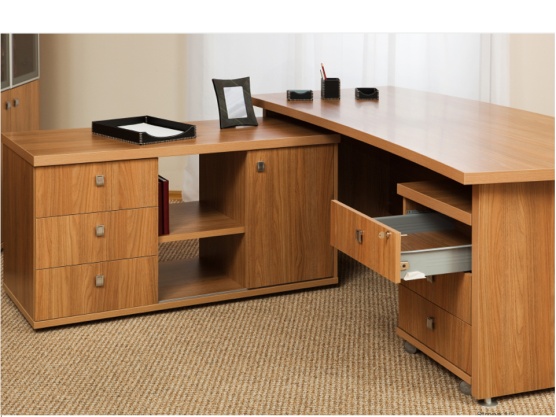 1 kpl0/2Szatnia recepcja2 SR – Szafa biurowa – witryna  góra przeszklona, dół dwoje drzwiWym. 195x 80x 42cmDrzwi szklane z zamkiem, drzwi z płyty z zamkiem, wszystkie półki z płyty gr. 18 mmWym. 195x 80x 42cmDrzwi szklane z zamkiem, drzwi z płyty z zamkiem, wszystkie półki z płyty gr. 18 mmMeble wykonane z płyty  laminowanej kolor do akceptacji na podstawie próbek dostarczonych przez dostawcę; 
uchwyty metalowe srebrny mat, drzwiczki z zamkami,  rozstaw półek pod segregatory z regulacja wysokości
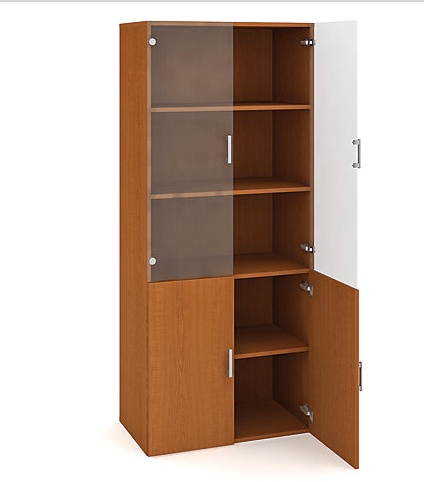 2 szt0/2Szatnia recepcja3 SR-  Wieszak szatniowydwupoziomowyWym : Dł. 140wys .180.ok. 60 głWym : Dł. 140wys .180.ok. 60 głWieszak metalowy wykonany z kształtowników metalowych, wytrzymały na duże obciążenia, na mocnych kółkach z hamulcemHaki dwustronnie na dwóch poziomach, rozstaw haków ok. 15 cm.Każdy wieszak na ok. 18 haków górą. Malowany proszkowo z palety RAL – kolor do uzgodnienia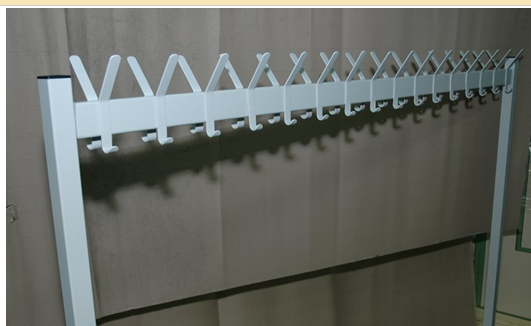 UWAGA:Wymiary pobrać z natury4 szt0/2Szatnia recepcja4 SR – Fotel obrotowy Wys..111 . - 101 cm .
wys. 
szer. z oparciami 63 cm .
głębokość siedziska 48 cm.Wys..111 . - 101 cm .
wys. 
szer. z oparciami 63 cm .
głębokość siedziska 48 cm.Siedzisko oraz oparcie fotela wykonane są ze skóry ekologicznej . Fotel posiada pneumatyczną regulację wysokości siedziska, zamontowany jest także mechanizm TILT umożliwiający bujanie się całego fotela ( kołyska ) .Wyposażony jest w szerokie i wygodne podłokietniki dostosowane do norm europejskich . Fotel na pięciu kółkach. Kolorystyka –wg próbek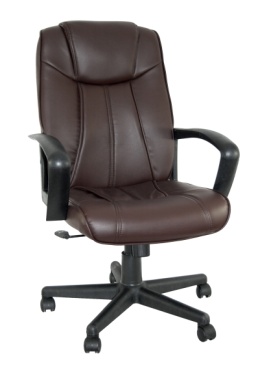 1 szt 0/3Pom. socjalneK- Szafka kuchenna pod zlew82x80x5782x80x57Płyta laminowana gr. 18 mm, krawędzie oklejone taśmą PCV w kolorze płyty, prowadnice szuflad metalowe, uchwyty metalowe w kolorze srebrny mat  , blat postforming gr, 40 mmKolory do ustalenia wg próbekUwaga: Wymiary pobrać z natury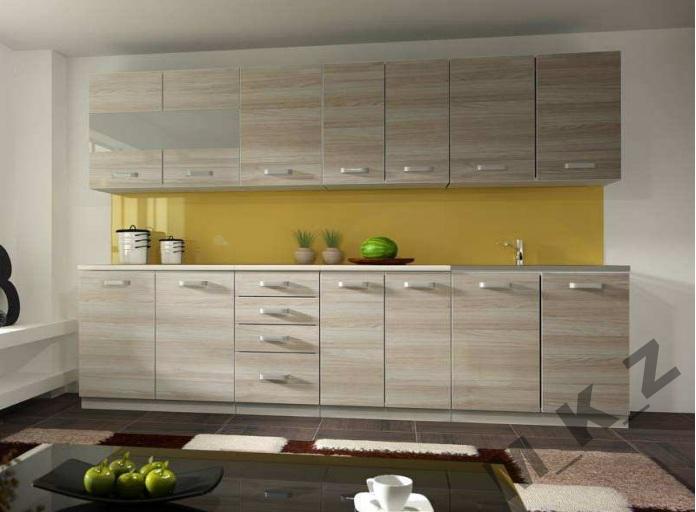 1 szt0/3Pom. socjalneSzafka kuchenna z drzwiczkami82x60x5782x60x57Płyta laminowana gr. 18 mm, krawędzie oklejone taśmą PCV w kolorze płyty, prowadnice szuflad metalowe, uchwyty metalowe w kolorze srebrny mat  , blat postforming gr, 40 mmKolory do ustalenia wg próbekUwaga: Wymiary pobrać z naturyszt0/3Pom. socjalneZabudowa zmywarki szer. 60cmPłyta laminowana gr. 18 mm, krawędzie oklejone taśmą PCV w kolorze płyty, prowadnice szuflad metalowe, uchwyty metalowe w kolorze srebrny mat  , blat postforming gr, 40 mmKolory do ustalenia wg próbekUwaga: Wymiary pobrać z natury1 szt0/3Pom. socjalneSzafka kuchenna z szufladami82x40x5782x40x57Płyta laminowana gr. 18 mm, krawędzie oklejone taśmą PCV w kolorze płyty, prowadnice szuflad metalowe, uchwyty metalowe w kolorze srebrny mat  , blat postforming gr, 40 mmKolory do ustalenia wg próbekUwaga: Wymiary pobrać z natury1 szt0/3Pom. socjalneBlat postforming60x367gr. 40mm60x367gr. 40mmPłyta laminowana gr. 18 mm, krawędzie oklejone taśmą PCV w kolorze płyty, prowadnice szuflad metalowe, uchwyty metalowe w kolorze srebrny mat  , blat postforming gr, 40 mmKolory do ustalenia wg próbekUwaga: Wymiary pobrać z natury1 szt0/3Pom. socjalneSzafka wisząca 72x60x3072x60x30Płyta laminowana gr. 18 mm, krawędzie oklejone taśmą PCV w kolorze płyty, prowadnice szuflad metalowe, uchwyty metalowe w kolorze srebrny mat  , blat postforming gr, 40 mmKolory do ustalenia wg próbekUwaga: Wymiary pobrać z natury2 szt0/3Pom. socjalneSzafka wisząca 72x40x3072x40x30Płyta laminowana gr. 18 mm, krawędzie oklejone taśmą PCV w kolorze płyty, prowadnice szuflad metalowe, uchwyty metalowe w kolorze srebrny mat  , blat postforming gr, 40 mmKolory do ustalenia wg próbekUwaga: Wymiary pobrać z natury3 sztZmywarka szer. 60  do zabudowyBosch SMV50E90EUBosch SMV50E90EUszer.60, wys,81,5, gł.55 cm 
Klasa energetyczna A+  Pojemność 13 kpl.  Roczne zużycie energii 294 kWh  Roczne zużycie wody 3360 litrów  Klasa suszenia A  Poziom hałasu 48 dB  Zużycie energii (cykl)  1,03 kWh  Zużycie wody (cykl) 12 litrów 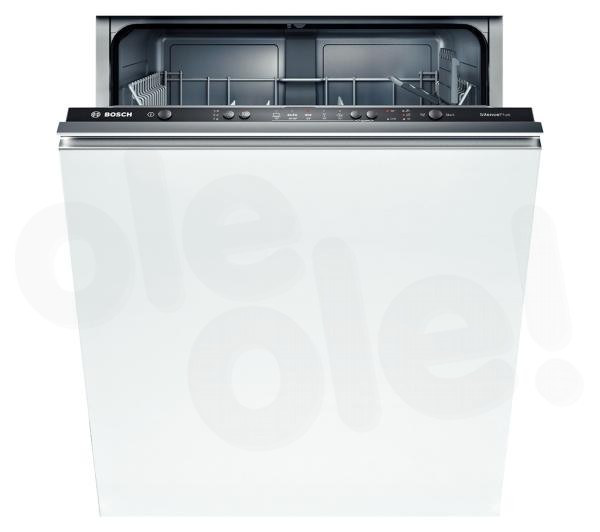 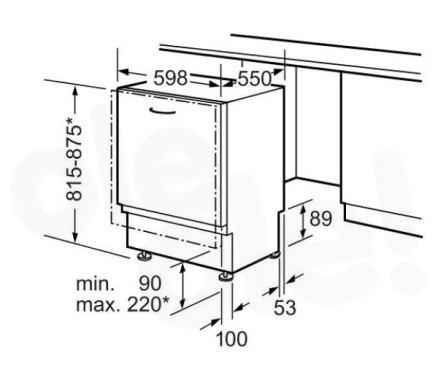 1 sztStół  kuchenny + 4 krzesła Stół  120 x 80 cmx 75 wys.,  Krzesło 41 x 96 x 47 –4 sztStół  120 x 80 cmx 75 wys.,  Krzesło 41 x 96 x 47 –4 sztStół - blat z płyty fornierowanej okleina dębowa lub bukowa, nogi z masywu,  krzesło bukowe drewniane - kolor w nawiązaniu do szafek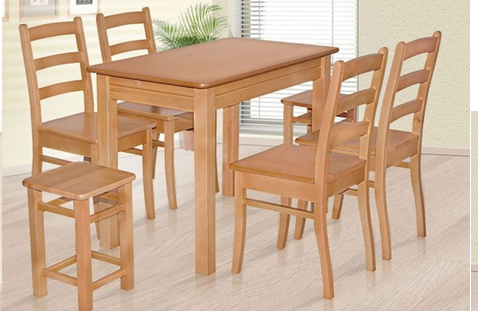 1 kpl0/6Sala dydaktyczna1 SPA- Stół rozkładany z płyty laminowanej160/220x90x75160/220x90x75Blat stołu prostokąt, z płyty laminowanej gr. 30-36 mm, Wkładki do stołu: 2 szt -40 cm x 90cm 
Skrzynia pod blatem i nogi  drewniane (drewno olchowe lub bukowe).; nogi profilowane, zwężane na dole. Wybarwienie – wg próbek dostarczonych przez dostawcę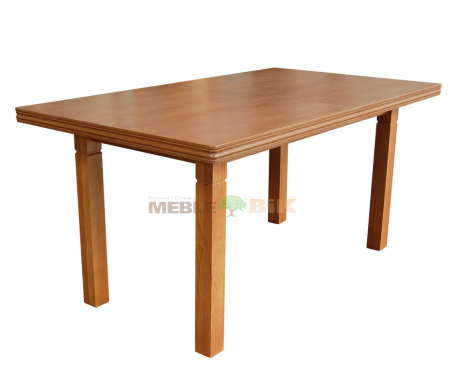 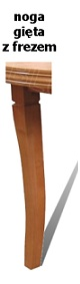 6 szt0/6Sala dydaktyczna2 SPO – krzesło drewnianewysokość krzesła: 97cmwysokość siedziska krzesła: 48cmszerokość krzesła: 43cmgłębokość krzesła: 40cmwysokość krzesła: 97cmwysokość siedziska krzesła: 48cmszerokość krzesła: 43cmgłębokość krzesła: 40cmKrzesło z  drewna bukowego , tapicerowane siedzisko i część oparcia – tapicerowane w kolorze jasny beż. Zakończenie oparcia drewnianą listwą. Nogi proste wzmocnione listwami wybór tapicerki i wybarwienia drewna wg próbek dostarczonych przez dostawcę. 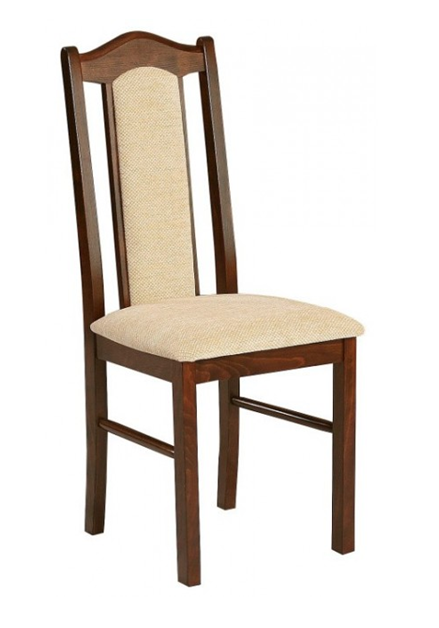 30 szt 0/6Sala dydaktyczna3SPA- komoda  dwu- drzwiowa wys. 90, szer. 80, gł. 42wys. 90, szer. 80, gł. 42Mebel wykonany z płyty laminowanej, blat gr. 25, korpus z płyty gr. 18mmKomoda - jedna szafka zamykana podwójnymi drzwiami z zamkiem, uchwyty metalowe srebrny mat. Kolor do uzgodnienia wg próbek dostarcz. rzez dostawcę,  rozstaw półek pod segregatory z regulacja wysokości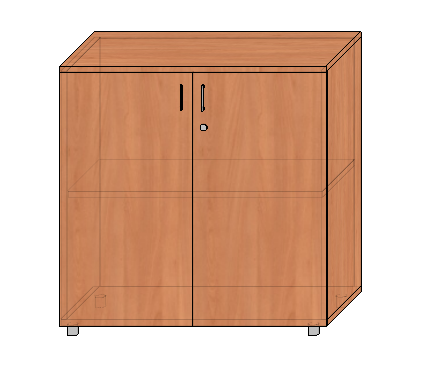 30/6Sala dydaktyczna4SPA- komoda  trzy- drzwiowa z przeszkleniem na  środkuszer. 120 cm, 90 wys.gł. 42 cm, drzwi  pełne szer. 40 cm, drzwi środkowe  przeszklone szer. 40 cm w ramce aluminiowejszer. 120 cm, 90 wys.gł. 42 cm, drzwi  pełne szer. 40 cm, drzwi środkowe  przeszklone szer. 40 cm w ramce aluminiowejMebel wykonany z płyty laminowanej, blat gr. 25, korpus z płyty gr. 18mmKomoda - jedna szafka z dwiema przegrodami pionowymi potrójne drzwi  z zamkami, uchwyty metalowe srebrny mat. Kolor do uzgodnienia wg próbek dostarczonych przez dostawcę, ,  rozstaw półek pod segregatory z regulacja wysokości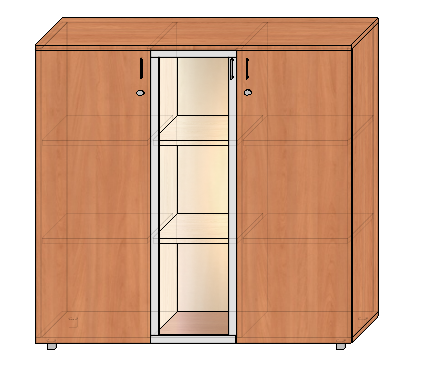 10/6Sala dydaktyczna5SPAKomoda  jednodrzwiowa z szufladami wys. 90 cm, szer. 80 cm, gł. 42 cm( drzwiczki szer. 40 cm,  szuflady  szer. 40 cmwys. 90 cm, szer. 80 cm, gł. 42 cm( drzwiczki szer. 40 cm,  szuflady  szer. 40 cmMebel wykonany z płyty laminowanej, blat gr. 25, korpus z płyty gr. 18mmKomoda  - szafka z dwiema przegrodą pionową - drzwi i cztery  szuflady Drzwiczki i szuflady z zamkami (szuflady zamek centralny), uchwyty metalowe srebrny mat. Kolor do uzgodnienia wg próbek dostarcz. przez dostawcę, ,  rozstaw półek pod segregatory z regulacja wysokości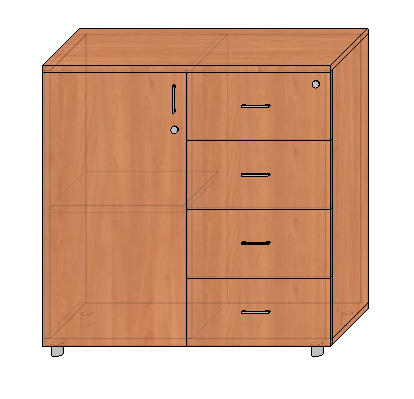 10/4Zaplecze6 SPA – Regał195x80x36195x80x36Mebel wykonany z płyty laminowanej, wieniec górny  gr. 25, korpus z płyty gr. 18mm4 półki z płyty gr. 18 mm rozstaw pod segregatory z regulowaną wysokością, Kolor do uzgodnienia wg próbek dostarczonych przez dostawcę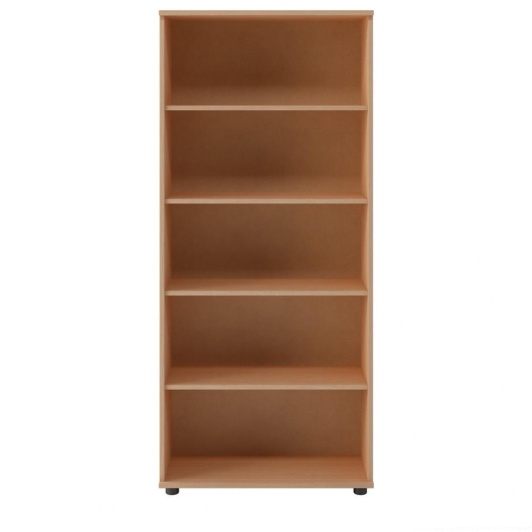 2 szt1/1Hall7 SPO – Stolik ława 7 SPO – Stolik ława Wym. blatu  60x60 wys. około 60 cm, nogi drewnianePłyta  fornierowana okleiną  dębową lub bukową, barwiona – rodzaj fornieru i kolor wybarwienia do akceptacji na podstawie próbek
dostarczonych przez dostawcę , w nawiązaniu do wybarwienia foteli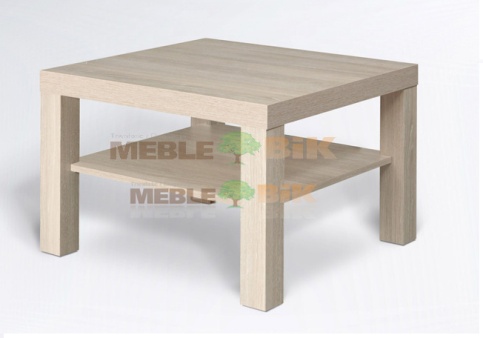 2 szt1/1Hall8 SPO  - Fotel Hiszpan8 SPO  - Fotel HiszpanSzer. 74 cm, wys. 103 cm, głęb. 88 cm,
-wys. oparcia – 75 cm, dł. siedziska – 53 cm, szer. siedziska – 40 cm,
- wys. do siedziska – 45 cmStelaż fotela wykonany jest z gięto-klejonego drewna bukowego Fotel tapicerowany skórą naturalną - kolor skóry beż, wybarwienie drewna w nawiązaniu do ławy i pozostałych mebli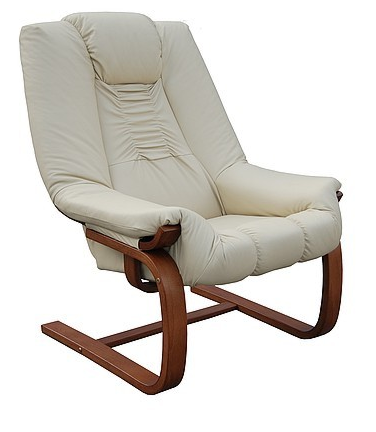 81/2  Sala dydaktyczna1 SPO – stół rozkładany  z płyty laminowanej1 SPO – stół rozkładany  z płyty laminowanejSzer.160 cm x 90 cm
- 240 cm x 90 cm rozłożeniu Blat stołu prostokąt, z płyty laminowanej gr. 30-36 mm, Wkładki do stołu: 2 szt -40 cm x 90cm 
Skrzynia pod blatem i nogi  drewniane (drewno olchowe lub bukowe).; nogi profilowane, zwężane na dole. Wybarwienie – wg próbek dostarczonych przez dostawcę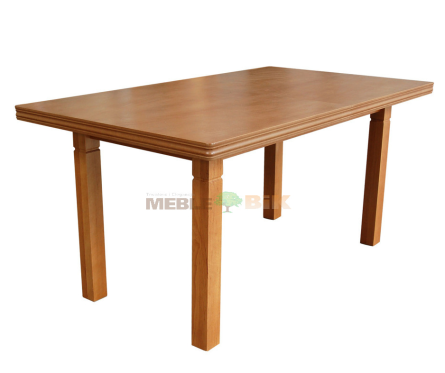 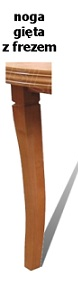 6 2 SPO – krzesło drewniane2 SPO – krzesło drewnianewysokość krzesła: 97cmwysokość siedziska krzesła: 48cmszerokość krzesła: 43cmgłębokość krzesła: 40cmKrzesło z  drewna bukowego , tapicerowane siedzisko i część oparcia – tapicerowane w kolorze jasny beż. Zakończenie oparcia drewnianą listwą. Nogi proste wzmocnione listwami wybór tapicerki i wybarwienia drewna wg próbek dostarczonych przez dostawcę. 24 szt 3 SPO – komoda dwu drzwiowa 3 SPO – komoda dwu drzwiowa wys. 90, szer. 80, gł. 42Mebel wykonany z płyty laminowanej, blat gr. 25, korpus z płyty gr. 18mmKomoda - jedna szafka zamykana podwójnymi drzwiami z zamkiem, uchwyty metalowe srebrny mat. Kolor do uzgodnienia wg próbek dostarcz. rzez dostawcę, ,  rozstaw półek pod segregatory z regulacja wysokości3 szt 4 SPO – komoda  trzy- drzwiowa z przeszkleniem na  środku4 SPO – komoda  trzy- drzwiowa z przeszkleniem na  środkuwys. 90 cm, szer. szer. 120 cm, 90wys.gł. 42 cm, drzwi  pełne szer. 40 cm, drzwi środkowe  przeszklone szer. 40 cm w ramce aluminiowejMebel wykonany z płyty laminowanej, blat gr. 25, korpus z płyty gr. 18mmKomoda - jedna szafka z dwiema przegrodami pionowymi potrójne drzwi  z zamkami, uchwyty metalowe srebrny mat. Kolor do uzgodnienia wg próbek dostarczonych przez dostawcę, ,  rozstaw półek pod segregatory z regulacja wysokości2 szt5 SPO – komoda jednodrzwiowa z szufladami 5 SPO – komoda jednodrzwiowa z szufladami wys. 90 cm, szer. 80 cm, gł. 42 cm( drzwiczki szer. 40 cm,  szuflady  szer. 40 cmMebel wykonany z płyty laminowanej, blat gr. 25, korpus z płyty gr. 18mmKomoda  - szafka z dwiema przegrodą pionową - drzwi i cztery  szuflady Drzwiczki i szuflady z zamkami (szuflady zamek centralny), uchwyty metalowe srebrny mat. Kolor do uzgodnienia wg próbek dostarcz. przez dostawcę, ,  rozstaw półek pod segregatory z regulacja wysokości1 szt6 SPO – Regał6 SPO – RegałMebel wykonany z płyty laminowanej, wieniec górny gr. 25, korpus z płyty gr. 18mm4 półki z płyty gr.18 rozstaw pod segregatory,
z regulowaną wysokością, Kolor do uzgodnienia wg próbek dostarczonych przez dostawcę2 szt1/3  Pom. socjalneK- Szafka kuchenna pod zlewK- Szafka kuchenna pod zlew82x80x57Płyta laminowana gr. 18 mm, krawędzie oklejone taśmą PCV w kolorze płyty, prowadnice szuflad metalowe, uchwyty metalowe w kolorze srebrny mat , blat postforming gr. 40 mm, kolory do ustalenia wg próbekUwaga: Wymiary pobrać z natury1 szt1/3  Pom. socjalneSzafka kuchenna z drzwiczkamiSzafka kuchenna z drzwiczkami82x40x57prawaPłyta laminowana gr. 18 mm, krawędzie oklejone taśmą PCV w kolorze płyty, prowadnice szuflad metalowe, uchwyty metalowe w kolorze srebrny mat , blat postforming gr. 40 mm, kolory do ustalenia wg próbekUwaga: Wymiary pobrać z natury1 szt1/3  Pom. socjalneSzafka kuchenna z szufladamiSzafka kuchenna z szufladami82x40x57Płyta laminowana gr. 18 mm, krawędzie oklejone taśmą PCV w kolorze płyty, prowadnice szuflad metalowe, uchwyty metalowe w kolorze srebrny mat , blat postforming gr. 40 mm, kolory do ustalenia wg próbekUwaga: Wymiary pobrać z natury1 szt1/3  Pom. socjalneSzafka wisząca Szafka wisząca 72x60x30Płyta laminowana gr. 18 mm, krawędzie oklejone taśmą PCV w kolorze płyty, prowadnice szuflad metalowe, uchwyty metalowe w kolorze srebrny mat , blat postforming gr. 40 mm, kolory do ustalenia wg próbekUwaga: Wymiary pobrać z natury2 szt1/3  Pom. socjalneBlat postformingNarożny Blat postformingNarożny 245 + 176cm x 60x gr.4,0 Blat postforming Uwaga: Wymiary pobrać z natury1 szt1/5  Sala wystawowa11SPO- Sztaluga dębowa11SPO- Sztaluga dębowawysokość 122 cm maks. Wys. sztalugi 254 cm, minimalna 175 cmrozmiar podstawy 50 x 55 cmwielkość po złożeniu !40 cm x 52 cm x 19 cm wys. Półki  od podłoża od 54 cm do 118 cmModel wykonany z elementów o dużym przekroju. Drewno dębowe; połączenia klejone, sztaluga bardzo stabilna, wyposażona jest w podwójną półkę na narzędzia, zabezpieczona woskiem ekologicznym 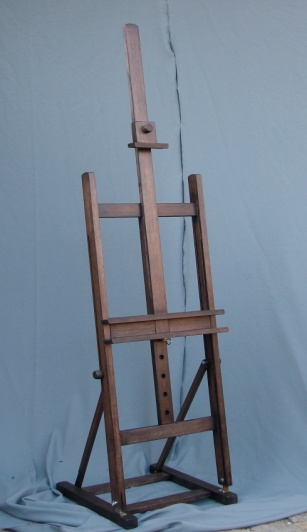 5 sztRAZEM wyposażenie RAZEM wyposażenie RAZEM wyposażenie 